CALL TO ORDERThe September 9, 2021, Regular Board Meeting of the Boone County Board of Education was called to order by Dr. Maria Brown, Chairperson, at the Ignite Institute, Erlanger, KY.Matthew Turner, SuperintendentKaren Evans, Board SecretaryClaire Parsons, Board Attorney      _______________________       Dr. Maria Brown, Board Chair      ________________________       Karen Evans, SecretaryRegular Meeting Boone County Board of Education
September 09, 2021 7:30 PM
Ignite Institute 37 Atlantic Avenue Erlanger, KY 41018 (Meeting location has been changed due to the construction at the regular board meeting site of Ralph Rush Professional Development Center. This is a change in normal location due to construction at Ralph Rush Development Center) Attendance Taken at : 7:30 PMPresent Board Members: Dr. Maria BrownMs. Karen ByrdMr. Keith CollinsMr. Jesse ParksMrs. Julia PileII. PLEDGE TO THE FLAGA. The Pledge to the Flag was led by Dr. Maria Brown, Board Chair.III. STUDENT BOARD MEMBER REPRESENTATIVE REPORTA. Ms. Aliana McKeown gave the Student Board Member Representative report.IV. GOOD NEWS A. The board recognized and congratulated the 2021 Valvoline Teacher Achievement Award Winner- Ms. Hallie Booth, Ballyshannon Middle School, semifinalists for the 2022 KY Teacher of the Year.B. The board recognized and congratulated the CIPL Recognition- Graduates of the Commonwealth Institute for Parent LeadershipCongratulations to the following people Paola Sciaraffia, Andriana Ortiz, and Theresa Cruz.  Recent graduates of the Commonwealth Institute for Parent Leadership or CIPL a network of partners offering engagement and leadership development opportunities for families, schools and communities as a core strategy for improving student achievement.  C. The board recognized and congratulated the Kentucky Special Education Teacher of the Year Finalist, Ms. Christy Pellerin, Collins Elementary SchoolD. The board recognized and congratulated the Kentucky School Counselor of the Year for 2022, Ms. Heather Bushelman, Longbranch Elementary SchoolE. The board recognized and congratulated the Joseph Subaru Adopt-A-Classroom Teacher Recognition- Dana Wilde, Nicole Faehr, Sue Sessions, Courtney Terrana, Andy Sherlock and Christy Pellerin.Subaru and its retailers are collaborating with AdoptAClassroom.org to support schools and students in need by equipping them with the resources necessary to learn and grow in the classroom. Locally, Joseph Subaru in Florence has adopted 6 classrooms at Collins Elementary.  The teachers of those classrooms are: Dana Wilde, Nicole Faehr, Sue Sessions, Cortney Terrana, Andy Sherlock and Christy Pellerin. F.  The board recognized and congratulated 2021 Rotary Citizen of the Year- Ms. Paula McPeakeCongratulations to Paula McPeake!  Mrs. McPeake models the  Rotary Clubs "Service Above Self" motto with her exceptional service to the community.  Paula has been a volunteer at Stephens Elementary for 9 years and leads the MENT2BE mentoring program at the school.  Paula also mentors two Boone County students.  For her long-running volunteer service, Paula was awarded several citations on the state and local level. She also received honorary Rotarian status.  The Rotary Citizen of the Year Award began in 1995 by the Rotary Club of Florence in commemoration of the 103rd birthday of its founding member Roy Lutes.  V. AUDIENCE OF CITIZENSThe board welcomes the opportunity to hear from the community and inform the board of your views on matters before the board, please keep in mind: • The Board of Education agenda is set and by statute, the board can only discuss the items that are present on the agenda. • The board cannot legally, nor would the board discuss an issue specific to an employee or student in respect to privacy. • Reminder: the meetings are streamed live on Youtube, please be respectful in your comments. • If you have a concern that you would like a response from the administration, feel free to leave your information as directed. • Keep comments to 2 minutes, so that all that wish to speak may speak.(Brief Summary of comments) – Made up of Parents, community members and teachers. Discussed support or not of masking in schools. Some speakers did not give names.Amber Hoffman-Keep mask mandate in schools.Julie Brown – Favor of mask in schools.Shane Perkins – Keep mask, kids under 12 are not protected.Amy Ferguson – Listen to experts and health departments.Alex Miosi – Pro mask, listen to the science, importance of mask and vaccinations.Danielle Buede- In favor of District wide mask mandate.Jennifer Blatz – Support of universal mask.Morgan Bray – Shared concern of friend that has immunized compromised issues and ask support at risk students also.Sarah Bray – Keep mask in schools.Lisa Holland – Keep mask mandate in place at school.Donna Adams – Support mask mandates.Avery Trenkamp – Student asked to keep mask in school to stop spread of virus.Jeremy Hamilton- Keep mask mandate.Niko Kappen- Gave time to mother.Amy Kappen – Support of mask.Brandon Ashcraft – Favor of mask and asked to reconsider online options.Andrea Prucell – Spoke on “We the People”, constitution, the damage the mask cause children by cutting oxygen off.Jen Haynes- Make mask optional for parents and studentsJenna VanLaningham – Support mask mandate. Jeanette Wilson – Support MaskBrian Garner, Commisioner of Union, most people he talks to support he mask mandate.Jason Krebs – Support for masking until vaccination option.Kathy Nicodemus – Spoke on what the mission statement means “all kids can learn” wanted to know what that meant, why only one student representative (Dr. Brown explained the board representative is elected from the Superintendent Advisory Council made up of all schools)Natalie Gardnier- Support mask and in-person learning.Brenda McDaniel – Opposes her grandchildren wearing mask all day long, need to have a mask break.Bodhi McMillin, student – Mask are not comfortable and does not want mask mandate.Angela McMillin - Asking for unmasking and let parents decide to mask or notHelen Cook – Is not in support of mask for students.VI. RECOMMENDED ACTION - CONSENT AGENDA
Order #1 - Motion Passed: Matthew Turner, Superintended, recommended the board to approve Consent Agenda Items A-LLL, as presented, passed with a motion by Mr. Jesse Parks and a second by Ms. Karen Byrd. 
5 Yeas - 0 NaysA. Minutes of the regular board meeting of August 12, 2021.The board approved the minutes of the regular board meeting of the August 12, 2021, as presented.B. The board approved the August 5, 2021 Special Board Meeting Organizational Plan and Potential August Agenda New Business Items Minutes.C. Bill ListD. Treasurer's Report was given by Mrs. Linda SchildE. Leaves of AbsenceThe following persons submitted leaves of absence requests were approved by the board:Recommended by Principal/Supervisor for approval:	Ahlman, Molly, Teacher @ Burlington ES 8/9/2020 – EOYWillard, Shelby, Teacher @ Boone HS 8/18/2021 -11/9/2021Criss Rachel, Teacher @ North Pointe ES 8/9/2021 – EOYDeller, Krystal, Teacher @ Ockerman MS 8/9/2021 – 8/27/2021Mullikin, Brooke, Teacher @ Thornewilde ES 8/9/2021 – 10/22/2021Hemingway, Susanne, Staff Supprt @ Ignite 7/26/2021 – TBDFlorez, Brittany, FRYSC @ Ockerman MS 7/26/2021 – 9/23/2021Carney, Deb, Para @ North Pointe ES 8/9/2021 – 10/11/2021Flick, Deborah, Café Worker @ Ignite 8/16/2021 – TBDHowell, Jessica, Custodian @ Goodridge ES 7/29/2021 -9/10/2021Wheeler, Sarah, Teacher @ Yealey ES 8/9/2021 – 9/16/2021Garnick, Rebecca, Speech Therapist @ GMS/INT 8/11/2021 – 8/27/2021Dujon, Jacob, Maintenance @ Warehouse 8/11/2021 – 9/17/2021Long, Lauren, Teacher @ Ockerman ES 8/9/2021 – 9/10/2021Not Recommended by Principal/Supervisor for approval:NoneAmended Leaves:NoneCancelled Leaves:NoneF. Agreement Between Conner Middle School and Accelerate Learning for STEMscopes Science ContentThe board approved the Agreement between Conner Middle School and Accelerate Learning for STEMscopes Science Content, as presented.G. Agreement Between Jones Middle School and Amplify for Remote Coaching Sessions in ScienceThe board approved Agreement Between Jones Middle School and Amplify for Remote Coaching Sessions in Science, as presented.H. Agreement Between Gray Middle School and BrainPOP for Unlimited Access to 800 Standarts-Aligned TopicsThe board approved the Agreement Between Gray Middle School and BrainPOP for Unlimited Access to 800 Standarts-Aligned Topics, as presented.I. Agreement Between Jones Middle School and Cengage Learning/National Geographic for World Link Student Books and Workbooks for the Jet AcademyThe board approved the Agreement Between Jones Middle School and Cengage Learning/National Geographic for World Link Student Books and Workbooks for the Jet Academy, as presented.J. Agreement Between Jones Middle School and Academic Edge for Reading Plus and Lexia Core5The board approved the Agreement Between Jones Middle School and Academic Edge for Reading Plus and Lexia Core5, as presented.K. Agreement Between Cooper High School and Edpuzzle for Unlimited Access to Interactive Video LessonsThe board approved the Agreement Between Cooper High School and Edpuzzle for Unlimited Access to Interactive Video Lessons, as presented.L. Agreement Between Cooper High School and EducAide Software for Problem-Attic School SubscriptionThe board approved the Agreement Between Cooper High School and EducAide Software for Problem-Attic School Subscription, as presented.M. Agreement Between Cooper High School and Explore Learning for Science GizmosThe board approved the Agreement Between Cooper High School and Explore Learning for Science Gizmos, as presented.N. Agreement Between Yealey Elementary School and FranklinCovey for Leader In MeThe board approved the Agreement Between Yealey Elementary School and FranklinCovey for Leader In Me, as presented.O. Agreement Between Longbranch Elementary School and Grading RX for Survey Report and Virtual ConsultationThe board approved the Agreement Between Longbranch Elementary School and Grading RX for Survey Report and Virtual Consultation, as presented.P. Agreement Between North Pointe Elementary School and Heggerty for Heggerty PhonicsThe board approved the Agreement Between North Pointe Elementary School and Heggerty for Heggerty Phonics, as presented.Q. Letter of Commitment Between Boone County Schools and KY Innovation Lab NetworkThe board approved the Letter of Commitment Between Boone County Schools and KY Innovation Lab Network, as presented.R. Agreement Between North Pointe Elementary School and Language Circle Enterprises for Project Read CurriculumThe board approved the Agreement Between North Pointe Elementary School and Language Circle Enterprises for Project Read Curriculum, as presented.S. Agreement Between Ockerman Middle School and Minecraft/Microsoft for Minecraft Application Use The board approved the Agreement Between Ockerman Middle School and Minecraft/Microsoft for Minecraft Application Use, as presented.T. Agreement Between Cooper High School and Nobable, Inc for Kami Building Plan LicensesThe board approved the Agreement Between Cooper High School and Nobable, Inc for Kami Building Plan Licenses, as presented.U. Agreement Between Yealey Elementary School and The Parent Institute for School Success Web Content ServiceThe board approved the Agreement Between Yealey Elementary School and The Parent Institute for School Success Web Content Service, as presented.V. Agreement Between Ockerman Middle School and Pixel Press Technology for Bloxels End User License The board approved the Agreement Between Ockerman Middle School and Pixel Press Technology for Bloxels End User License, as presented.W. Agreement Between Cooper High School and Turnitin for Originality Check SoftwareThe board approved the Agreement Between Cooper High School and Turnitin for Originality Check Software, as presented.X. Agreement Between Learning Support Services and Zaner-Bloser for Building Fact Fluency DistrictThe board approved the Agreement Between Learning Support Services and Zaner-Bloser for Building Fact Fluency, as presented.Y. Service Contract Between Cindy Goetz VI Consultant for VI Services for StudentsThe board approved the Service Contract Between Cindy Goetz VI Consultant for VI Services for Students, as presented.Z. Agreement Between North Pointe Elementary School and Zaner-Bloser for Building Fact Fluency ToolkitsThe board approved the Agreement  Between North Pointe Elementary School and Zaner-Bloser for Building  Fact Fluency Toolkits, as presented.AA. Agreement Between Ryle High School and MathWorks for Matlab Software Curriculum The board approved the Agreement Between Ryle High School and MathWorks for Matlab Software Curriculum, as presented.BB. Agreement Between Ockerman Elementary School and QuaverEd for K-5 Music CurriculumThe board approved the Agreement Between Ockerman Elementary School and QuaverEd for K-5 Music Curriculum, as presented.CC. Agreement Between Learning Support Services and Translate Live for ILA Pro DeviceThe board approved the Agreement Between Learning Support Services and Translate Live for ILA Pro Device, as presented.DD. Contract Between Special Education and Sign Baby Sign for Interpreting Services and Sign Aide Services The board approved the Contract Between Special Education and Sign Baby Sign for Interpreting Services and Sign Aide Services, as presented.EE. Contract Between Conner Middle School and Remind for Online Subscription for MessagesThe board approved the Contract Between Conner Middle School and Remind for Online Subscription for Messages, as presented.FF. Contract Between Cooper High School and Griffin Elite Sports and Wellness for Basketball ClassicThe board approved the Contract Between Cooper High School and Griffin Elite Sports and Wellness for Basketball Classic, as presented.GG. Contract Between Cooper High School and Queen City Transportation for FFA Conference 10-27-29/2021 in IndianapolisThe board approved the Contract Between Cooper High School and Queen City Transportation for FFA Conference 10-27-29/2021 in Indianapolis, as presented.HH. Contract Between Cooper High School and Northern Kentucky Bowling Association for Lane Rental at Strike and SpareThe board approved the Contract Between Cooper High School and Northern Kentucky Bowling Association for Lane Rental at Strike and Spare, as presented.II. Contract Between Cooper High School and Receptions for Freshman Football Banquet on 11/22/2021The board approved the Contract Between Cooper High School and Receptions for Freshman Football Banquet on 11/22/2021, as presented.JJ. Contract Between Cooper High School and Receptions for Varsity Football Banquet on 12/13/2021The board approved the Contract Between Cooper High School and Receptions for Varsity Football Banquet on 12/13/2021, as presented.KK. Contract Between Yealey Elementary School and Lifetouch for School Pictures for 2021-22 School YearThe board approved the Contract Between Yealey Elementary School and Lifetouch for School Pictures for 2021-22 School Year, as presented.LL. Contract Between Boone County High School and Northern Kentucky Bowling Association for Lane Rental at Florence BowlThe board approved the Contract Between Boone County High School and Northern Kentucky Bowling Association for Lane Rental at Florence Bowl, as presented.MM. Contract Between Cooper High School and Sound for Days DJ for Senior Dinner Dance on 1/29/22The board approved the Contract Between Cooper High School and Sound for Days DJ for Senior Dinner Dance on 1/29/22, as presented.NN. Contract Between Conner High School and Northern Kentucky Bowling Association for Lane Rental at Strike for Spare 10/2/21-02/09/22The board approved the Contract Between Conner High School and Northern Kentucky Bowling Association for Lane Rental at Strike for Spare 10/2/21-02/09/22, as presented.OO. Performance Agreement Between Ryle High School and Concord Theatricals for Royalty Rights to "An Evening of Culture: Faith County II"The board approved the Performance Agreement Between Ryle High School and Concord Theatricals for Royalty Rights to "An Evening of Culture: Faith County II", as presented.PP. Contract Between Conner High School and Bob Rogers Travel for Band and Choir Trip to Chicago 4/7-4/10/22The board approved the Contract Between Conner High School and Bob Rogers Travel for Band and Choir Trip to Chicago 4/7-4/10/22, as presented.QQ. Contract Between Ockerman Middle School and Lifetouch for 2021-22 School Year PicturesThe board approved the Contract Between Ockerman Middle School and Lifetouch for 2021-22 School Year Pictures, as presented.RR. Memorandum of Agreement Between Boone County Schools/Special Education and Office of Vocational Rehabilitation for Community Work Transition ProgramThe board approved the Memorandum of Agreement Between Boone County Schools/Special Education and Office of Vocational Rehabilitation for Community Work Transition Program, as presented.SS. Contract Between Conner High School and Lifetouch for 2021-22 School Yearbooks The board approved the Contract Between Conner High School and Lifetouch for 2021-22 School Yearbooks, as presented.TT. Contract Between RA Jones Middle School and Eduspire Solutions for E-Hallpass Software LicenseThe board approved the Contract Between RA Jones Middle School and Eduspire Solutions for E-Hallpass Software License, as presented.UU. Facility Use Agreement for Cooper High School to Use the R.C. Durr YMCA Indoor Pool for Swim Team Practice 10/5/21-2/10/22The board approved the Facility Use Agreement for Cooper High School to Use the R.C. Durr YMCA Indoor Pool for Swim Team Practice 10/5/21-2/10/22, as presented.VV. Facility Use Agreement for Conner High School to Use the R.C. Durr YMCA Indoor Pool for Swim Team Practice 10/5/21-2/10/22The board approved the Facility Use Agreement for Conner High School to Use the R.C. Durr YMCA Indoor Pool for Swim Team Practice 10/5/21-2/10/22, as presented.WW. Sales Campaign September 2021The board approved the Sales Campaign September 2021, as presented.XX. Design Development Drawings, Bg-2 and BG-3 for Boone County High School Reno, Phase 2, BG#21-295The board approved the Design Development Drawings, Bg-2 and BG-3 for Boone County High School Reno, Phase 2, BG#21-295, as presented. YY. Acceptance of Collaboration Grant Between Boone, Kenton and Grant Counties from BoschThe board approved the Acceptance of Collaboration Grant Between Boone, Kenton and Grant Counties from Bosch, as presented.ZZ. Facility Management Declaration as SurplusThe board approved the Facility Management Declaration as Surplus, as presented.AAA. Rental Agreement Between Transportation and Office H2O for Water Dispenser The board approved the Rental Agreement Between Transportation and Office H2O for Water Dispenser , as presented.BBB. NCERT Conference - Matt TurnerThe board approved attendance at the NCERT Conference for Superintendent Turner on October 26-30,2021 in San Diego, estimated cost is $643.00, NCERT pays for 3 nights and flight, board pays for 1 night, meals and taxi, as presented. CCC. Beckfield College Clinical Education Partnership AgreementThe board approved the Beckfield College Clinical Education Partnership Agreement, as presented. DDD. YMCA Student Services at Yealey Elementary Before and After School Care AgreementThe board approved the YMCA Student Services at Yealey Elementary Before and After School Care Agreement,  as presented. EEE. Pathfinder Counseling Services-Group Therapy at CHS and TESThe board approved the Pathfinder Counseling Services-Group Therapy at CHS and TES, as presented. FFF. Wild Health, Inc. HIPPA Business Associate AgreementThe board approved the Wild Health, Inc. HIPPA Business Associate Agreement, as presented.GGG. Wild Health Independent Contractor AgreementThe board approved the Wild Health Independent Contractor Agreement, as presented. HHH. COVID 19 Work Place Testing Laboratory Services Agreement between Boone County Schools and Wild Health. Inc. and subsidiary C19 LabsThe board approved the COVID 19 Work Place Testing Laboratory Services Agreement between Boone County Schools and Wild Health. Inc. and subsidiary C19 Labs, as presented. III. Bluegrass Behavioral Health AgreementThe board approved the Bluegrass Behavioral Health Agreement, as presented. JJJ. PBIS Rewards Program Jones Middle SchoolThe board approved the PBIS Rewards Program with  Jones Middle School, as presented.KKK. Cincinnati Children's Hospital/1N5 Program- Conner High SchoolThe board approved the Cincinnati Children's Hospital/1N5 Program at Conner High School, as presented. LLL. Tristan N. Vaught Consulting, LLC AgreementThe board approved the Tristan N. Vaught Consulting, LLC Agreement, for consulting and training related to diversity, equity and inclusion, as presented. VII. RECOMMENDED ACTION - OLD BUSINESSA. Board Policy 08.221 "Grading" Revision - Second Reading
Order #2 - Motion Passed: Matthew Turner, Superintendent recommended the board approve the Board Policy 08.221 "Grading" Revision-Second Reading, as presented, passed with a motion by Mrs. Julia Pile and a second by Mr. Keith Collins. 
5 Yeas - 0 NaysVIII. RECOMMENDED ACTION - NEW BUSINESSA. Working Budget for 2022 Fiscal Year
Order #3 - Motion Passed: Mr. Matthew Turner, Superintendent, recommended the board to approve the District Working Budget for 2022 Fiscal Year, pending approval of the budget committee meeting on September 8th, 2021, as presented, passed with a motion by Mrs. Julia Pile and a second by Ms. Karen Byrd. 
5 Yeas - 0 NaysB. Middle School Intramural Programs Revision of Job Description of the "Basketball Intramural Director-Middle School"
Order #4 - Motion Passed: Mr. Matthew Turner, Superintendent, recommended the board to approve the Middle School Intramural Programs Revision of Job Description of the "Basketball Intramural Director-Middle School", as presented, passed with a motion by Ms. Karen Byrd and a second by Mr. Jesse Parks. 
5 Yeas - 0 NaysC. Secretary of Building and Grounds Job Description Change
Order #5 - Motion Passed: Mr. Matthew Turner, Superintendent, recommended the board to approve the Secretary of Building and Grounds Job Description Change from 260 days to 246 days employment, as presented, passed with a motion by Mrs. Julia Pile and a second by Mr. Jesse Parks. 
5 Yeas - 0 NaysD. Creation of School Based Community Education Program Job Descriptions - RA Jones Jet Academy Community Engagement Program
Order #6 - Motion Passed: Mr. Matthew Turner, Superintendent, recommended the board to approve the Creation of School Based Community Education Program Job Description of School Based Community Education Program Coordinator and School Based Community Education Instructor for the RA Jones Jet Academy Community Engagement Program, as presented, passed with a motion by Ms. Karen Byrd and a second by Mrs. Julia Pile. 
5 Yeas - 0 NaysE. Legal Item - Release of Claims and Indemnity Agreement Case # 21-07
Order #7 - Motion Passed: The board approved  the Legal Item - Release of Claims and Indemnity Agreement Case # 21-07, as presented, passed with a motion by Mr. Keith Collins and a second by Mrs. Julia Pile. 
5 Yeas - 0 NaysIX. SUPERINTENDENT'S REPORTJenny Watson, Assistant Superintendent LSS, updated the board on the full day kindergarten program.Eric McArtor, Deputy Superintendent of Operations, gave an update on Operations.Kim Best, Assistant Superintendent of Operations, updated the board on the increase of bus driver shortages of 56, which leads to many double runs and asked the public to be patient as they do the best they can a this time.  Construction update Boone High auditorium is on track to completion as well as Rise and Florence Elementary.  The October board meetings will be back at Ralph Rush Professional Development Center.X. INFORMATION, PROPOSALS, COMMUNICATIONSHuman Resource ActionsB. Worker's Compensation ClaimsC. Overtime ReportD. Construction Status ReportE. Energy Management Report AMENDED AGENDAXI. CLOSED EXECUTIVE SESSION PER KRS 61.810A. No closed sessionXII. ADJOURNOrder #10- Motion Passed: Motion to adjourn at approximately 10:11 pm, passed with a motion by Mr. Jesse Parks and a second by Ms. Karen Byrd. 
5 Yeas - 0 Nays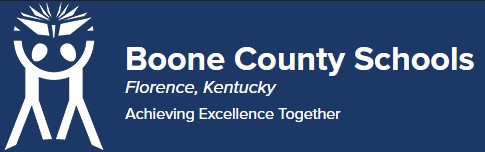 